“SUMINISTRO, INSTALACIÓN Y PUESTA EN FUNCIONAMIENTO DE UN SISTEMA DE CONTROL DE ACCESOS”CAMBIO DE DIRECCIÓN DE CORREO PARA CONSULTASPor motivos organizativos, las consultas a partir de la fecha se realizarán en una de las siguientes direcciones electrónicas:sargento@tudela.essargento2@tudela.es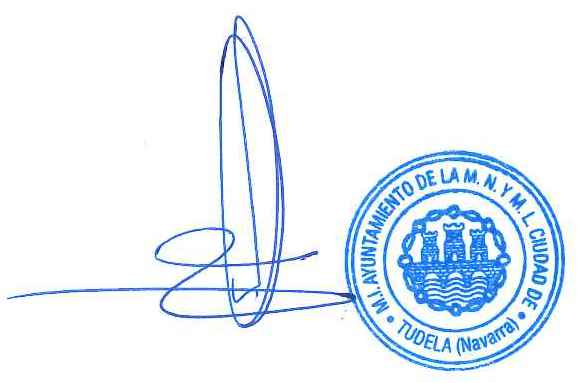 Tudela, a 7 de mayo de 2019.EL SECRETARIOFdo. Miguel Chivite Sesma.